Karta pracy dla 4 – latka 	nr 15				Data 25.06.2020 r.Bóg naszym przewodnikiem 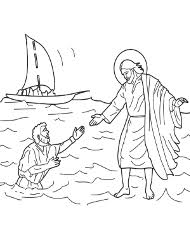 - Przypomnij sobie piosenkę i zaśpiewaj pt. „Gdy na morzu wielka burza”- Zachęcam do obejrzenia filmu pt. „Złota moneta – piosenka z serii filmów „Domek na skale”